	West De Pere High School
College Credit in High School (CCIHS)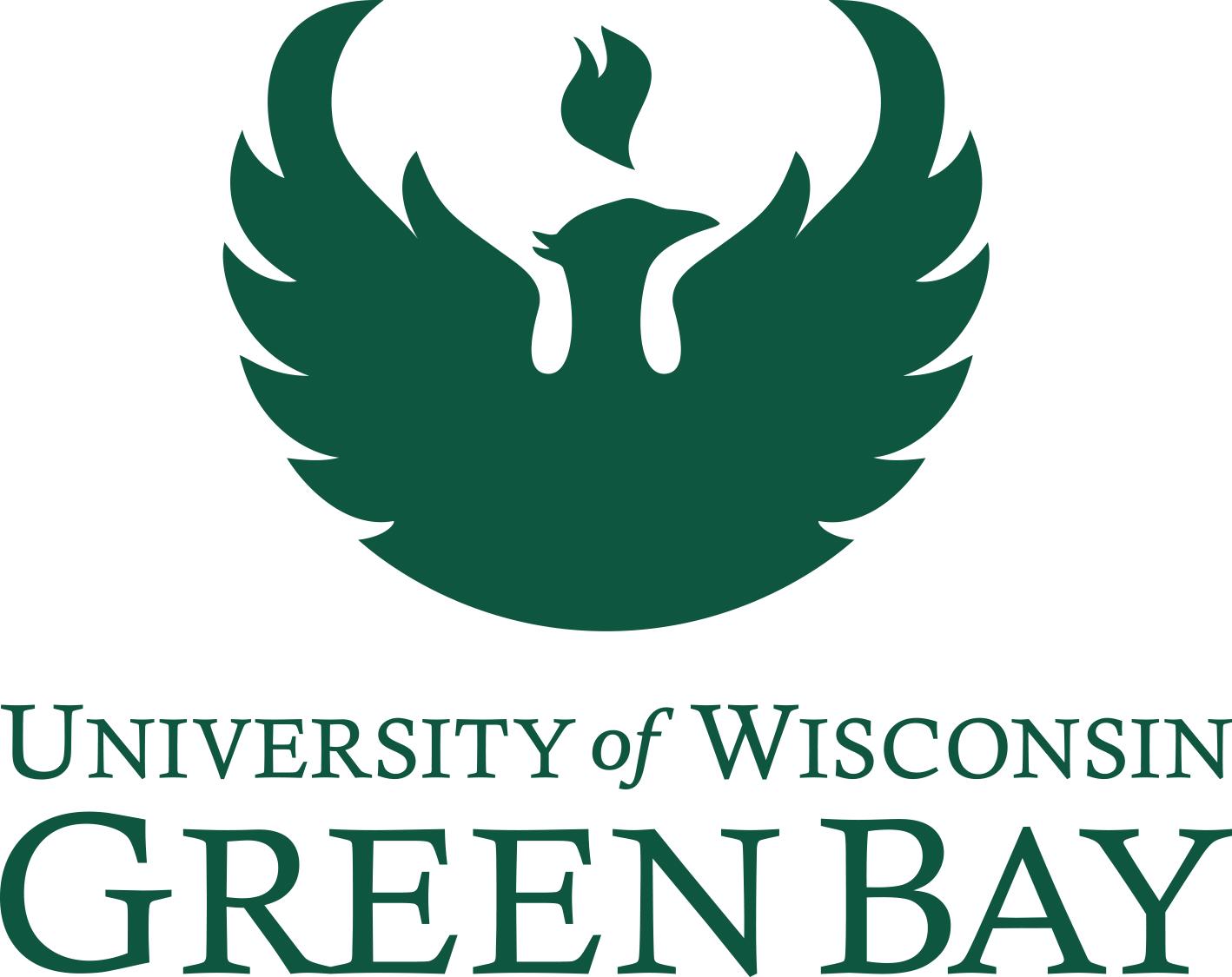 	UWGB Course No. Econ 202 / Economics 202 / 3 creditsUWGB Course No. Econ 203 / Economics 203/ 3 CreditsThis class is a dual credit class in collaboration with the University of Wisconsin-Green Bay.  Students at West De Pere High School may choose to enroll for UWGB credits in addition to high school credit. This creates a college transcript; therefore, it creates a GPA for you which is permanent.________________________________________________________________________________________Instructor Contact InformationInstructor:  Brian SchumacherEmail: bschumacher@wdpsd.comPhone: 920-338-5200Availability: Monday – Friday 7:15a – 3p or by appointmentLocation: West De Pere High School J105Course Overview/Description 
ECON 202. Macro Economic Analysis. 3 Credits.Introduction to the behavior of our economy in the aggregate, focusing upon the process by which the economy achieves a certain level of output and employment.ECON 203. Micro Economic Analysis. 3 Credits.The decision-making processes of individuals and business firms associated with the determination of what products will be produced, how they will be produced, and what prices specific goods and services will command.UWGB CCIHS Course Prerequisites Students must be either a junior or a senior in high school.

Course Learning Outcomes Course Objectives: 1. Identify major themes, trends, and problems of both Macroeconomics and Microeconomics.2. Identify and evaluate the arguments historians make about major developments in both Macroeconomics and Microeconomics.3. Interpret economic policy and potential changes and use these interpretations to make a logically consistent argument about some of the major questions in both Macroeconomics and Microeconomics. 4. Draw appropriate graphs to formulate a unique argument. ESSENTIAL SKILLS AND GENERAL EDUCATIONIn addition to evaluating your understanding of the big questions above, I will assess your ability to:1. Think like an economist, with attention to context, multiple perspectives, and complex causation.2. Read and interpret data and graphs pertaining to the economy.3. Explain and evaluate countries’ and businesses’ decisions within the economy.4. Express and support historical arguments in discussion and in graphing.How to be successful in this course
Written AssignmentsOverviews- To be completed to ensure the material has been learned and can be used to help review for quizzes and unit exams. These are DUE THE DAY OF THE UNIT EXAM!Free Response Questions (FRQs)- In class, timed questions on a particular chapter or unit. 12 Min.Daily Work- Material from workbooks must be completed to receive any credit.  Unit Exams- Cover multiple sections and call for higher level thinking skills to be applied. Test your understanding and NOT just what you can memorize. Mostly comprised of broad based questions calling for you to combine multiple topics to DRAW CONCLUSIONS AND MAKE INFERENCES!Course Expectations	1.   Come prepared to work each day and bring a positive attitude	2.   Contribute to classroom discussions daily and offer new insights	3.   Step outside your comfort zone to maximize your learning potential	4.   Bring your Chromebook charged to class, every dayGrading PoliciesGrade Criteria (Approximate percentages)Free Response Questions-30%		(Will be periodically and may come without warning)Unit Exams-50%			(No notes are allowed)Daily Work-10%			(Reading passages & graph drawing practice)Projects-10%				(1 current event project per tri)Letter-grade scaleLearning ResourcesBook: Krugman’s Economics for AP	This year we will be using textbooks that can be utilized online.  I will send you a link to this book.  If you would like a hardcover AP Macro book, one can be checked out from my room.Workbook: Our class will also utilize a workbook for Macroeconomics and a workbook for Microeconomics.  These workbooks are essential to the class because it contains notes, problem work, and practice quizzes.  You need to bring these workbooks to class daily.Google ClassroomAll of our class communication will take place on Google Classroom. It is the student responsibility to know and understand how to access course materials on Google Classroom. A weekly agenda will be posted by Monday morning each week. Official grades will only be posted in PowerSchool. Parents may be added to the PowerSchool roster. Please email me if you would like to be added.Google MeetIn the event of virtual learning, Google Meet will be utilized and student attendance is required. A link will be provided via Google Classroom. At no point during a Google Meet may anyone record or screenshot any portion of the class meeting without gaining written consent prior to the meeting. Any teacher resources will be shared via Google Classroom in lieu of recording and screenshots. Course OrganizationMacroeconomics: 	Section 1- Basic Economic Concepts (Modules 1-4)Section 2- Supply & Demand (Modules 5-9)Section 3- Measurement of Economic Performance (Modules 10-15)	Section 4- National Income & Price Determination (Modules 16-21)	Section 5- The Financial Sector (Modules 22-27)	Section 6- Inflation, Unemployment, & Stabilization Policies (Modules 30-36)	Section 7- Economic Growth & Productivity (Modules 37-40)	Section 8- International Trade & Finance (Modules 41-45)Microeconomics: 	Section 2- Supply & Demand (Modules 5-9)	Section 9- Consumer Choice (Modules 46-51)	Section 10- The Supply Curve (Modules 52-57)	Section 11- Perfect Competition & Monopolies (Modules 58-63)	Section 12- Imperfect Competition (Modules 64-68)	Section 13- Factor Markets (Modules 69-73)	Section 14- Role of Government (Modules 74-80)Course PoliciesCOVID-19 PoliciesRequired Statement:Specific COVID-19 guidelines may change during the semester based on current public health conditions and level of community transmission, and will be announced via email by the Chancellor’s Office.  Please refer to https://www.uwgb.edu/phoenix-forward/students/covid-19-syllabus-statement/ for the most up-to-date classroom guidelines.COVID-19 ResourcesConsider including links to one or more of the following:UWGB COVID-19 information page
https://www.uwgb.edu/phoenix-forward/Wisconsin Department of Health Services COVID-19: Avoid Illness page
https://www.dhs.wisconsin.gov/covid-19/protect.htm#:~:text=wash%20your%20hands.-,Wear%20a%20cloth%20face%20covering%20over%20your%20mouth%20and%20nose,6%20feet%20away%20from%20others.&text=Masks%20or%20cloth%20face%20coverings,remove%20the%20covering%20without%20assistanceCDC Coronavirus page
https://www.cdc.gov/coronavirus/2019-ncov/index.htmlUWGB Academic IntegrityAs stated from the UWS 14.01 Statement of principles, “The Board of Regents, administrators, faculty, academic staff and students of the University of Wisconsin System believe that academic honesty and integrity are fundamental to the mission of higher education and of the University of Wisconsin System. The university has a responsibility to promote academic honesty and integrity and to develop procedures to deal effectively with instances of academic dishonesty. Students are responsible for the honest completion and representation of their work, for the appropriate citation of sources, and for respect of others' academic endeavors. Students who violate these standards must be confronted and must accept the consequences of their actions.” The entirety of the Student Academic Disciplinary Procedures can be located at https://docs.legis.wisconsin.gov/code/admin_code/uws/14These procedures state that if there is any academic dishonesty of your academic work, there are consequences that can become part of your permanent college record.
UWGB – Applying and Registering to take a CCIHS CourseIt is an option to earn credit for this course through UW-Green Bay. There is also tuition due for taking the course for credit. To take the course for credit, you must first apply to the program by completing the CCIHS online application. Registration will take place after your course begins by completing a registration form. The registration form is your commitment to earn college credit and paying for your high school for all tuition/fees owed for this course enrollment. You accept responsibility for compliance with UW-Green Bay rules, regulations, and policies. Course grade(s) are final and will become part of your permanent college record.  Enrollment in a CCIHS course does not guarantee admission to any college, including UW-Green Bay. For additional information and resources, visit the UW-Green Bay College Credit in High School website at https://www.uwgb.edu/ccihs/ UWGB – Dropping this CourseCCIHS course drop dates are set up in special sections and the drop date is determined by the length of the course. The last day to drop this course is provided by the UW-Green Bay CCIHS representative. Any request to drop after this date, requires a late drop/withdrawal petition form. (Approval granted only for medical or military circumstances, or death of an immediate family member.) Students should be aware that if they drop the class:Student is still responsible for the tuition of the courseStudent’s transcript will reflect the dropped course (versus an ‘F’)
UW-Green Bay encourages students to first talk to their instructor if they are struggling with coursework requirements to determine a solution. Drop/withdrawal date will be provided during the visit by the UW-Green Bay CCIHS representative. 
West De Pere High SchoolWest De Pere High SchoolUWGB Grading ScaleUWGB Grading ScaleUWGB Grading ScaleUWGB Grading ScaleLetter GradePercentLetter GradeTextGrade point per creditPercentA92-100AExcellent4.092-100A-90-91.99ABVery Good3.588-91.99B+88-89.99BGood3.082-87.99B82-87.99BCAbove Average2.578-81.99B-80-81.99CAverage2.072-77.99C+78-79.99CDBelow Average1.568-71.99C72-77.99DPoor1.060-67.99C-70-71.99FUnacceptable0.00-59.99D+68-69.99D62-67.99D-60-61.99F0-59.99